PERSONALINFORMATION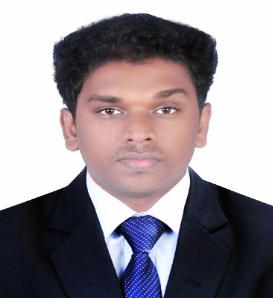 CAREER OBJECTIVEEXPERIENCEEDUCATIONTECHNICAL SKILLSPROJECTSINTERESTSBIBIN Bibin.383887@2freemail.com Date of Birth	: 05/09/1990Marital Status	: SingleNationality	: IndianKnown Languages	: English,Malayalam,Tamil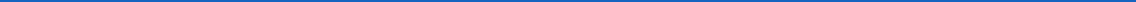 Scouting for a progressive career in any area where my skills can be used in a reputed organization by contributing the best of my knowledge and experience to the organization.• Amster Software Technologies	26/07/2017 - 31/08/2018Team LeaderWorked as Team Leader in Amster software Technologies,Handled design of digital automated kiosk,Its Technical and Non Technical side,Marketing, Networking and Sales.• Exodus	07/01/2015 - 31/05/2017Marketing CoordinatorWorked as Marketing Coordinator in IT Department,handling marketing and Co ordination of labours.• Godrej Intero Pvt.ltd	01/08/2013 - 30/11/2014Junior ExecutiveDesigning of interiors and the co ordination of team membersJawaharlal Nehru Technological University,Hyderabad B.Tech,Electronics and Communication Engineering, 63.94%Air Quality Monitoring SystemA project for measuring the quality of air in industries has been developed with the help of embedded system.A number of highly sensitive sensors are used for detecting the amount of gases present in the atmosphere.LCD was used to display the readings.The project was tested giving necessary test conditions.Black BoxA major project for recording the events in an automobile was developed for post crash data assessment for statistical evaluation of the accident.Event like speed,engine temperature,steering wheel position,brake level,RPM of the engine,gear position etc were determined.Any field i can build my career with my educational background and experience.Good in listening to others.To deal with people diplomatically.Solve comprehensive problems.PERSONAL STRENGTHSDECLARATIONConfident,self motivated,responsible,creative and resourceful.Dynamic team player with leadership charisma.Good Communication skill.Fast learner,hardworking and friendly in nature.I here by declare that all the above furnished information is true to best of my knowledge and belief.Department of Technical Education Kerala State2013Department of Technical Education Kerala StatePlus Two Technical Higher Secondary, 65%2008Department of Technical Education Kerala State2008Department of Technical Education Kerala State10th from Technical High School, 66%20062006> Operating Systems: Windows,Linux,Apple> Data base> Web development: Photoshop,Html,Coral draw> Additional skills: Machine Drawing,Auto Cad